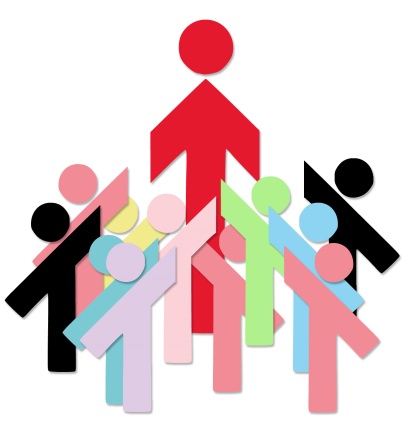 Op vrijdag 22 februari 2019 nodigen wij u graag uit op onze 5de kaas- en wijnavond waarbij we uiteraard ook aan de niet-kaasliefhebber hebben gedacht.Wij blijven met vrijwilligers, oud-personeelsleden, directie en ‘goede vrienden’ van vzw Jeugdhulp Don Bosco Vlaanderen de werking van de verschillende afdelingen ondersteunen. Zo krijgen de begeleiders meer armslag om te investeren in materiaal en educatieve activiteiten voor de jongeren.U bent, samen met familie, vrienden en kennissen van harte welkom!Wij bieden u een kaasbuffet aan waar u naar believen kan aanschuiven. Volwassenen betalen hiervoor 19 € pp.Voor de niet-kaasliefhebber kan u een individueel vleesplankje met fijne vleeswaren bestellen aan 17 € pp.Kinderen tussen 6 en 12 jaar betalen voor zowel kaasbuffet, als vleesplank 9 € pp. Onder de 6 jaar is dit gratis.Wijn, bier en frisdrank kan u verkrijgen aan democratische prijzen. De avond gaat door in de sporthal van het Jongenstehuis Don Bosco, Broechemsesteenweg 100 te Vremde op 22 februari 2019. U kan zich aanmelden aan het onthaal vanaf 19u tot 20.30u.Het is noodzakelijk om op voorhand in te schrijven. Uw inschrijving is pas definitief na ontvangst van betaling.U kan dit op verschillende manieren doen:- 	u stuurt het inschrijfstrookje terug vóór 15 februari en duidt aan hoe u betaalt *  	per overschrijving: u schrijft het correcte bedrag over op rekeningnummer 	BE87 7360 2167 2894 met  vermelding ‘kaas-en wijnavond, naam en het aantal 	kinderen en volwassenen die u inschrijft’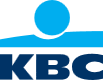 *  		door vooraf contant te betalen (uiterlijk op 15/02/2019).U kan ook per mail inschrijven op het mailadres jtvremde@jongenstehuisdbv.be. Vermeld uw naam, adres, aantal volwassenen, kinderen en hoe u betaalt * 	per overschrijving * 	door vooraf contant te betalen (uiterlijk op 15/02/2019).VAN HARTE WELKOM namens vzw Vrienden van Don Bosco,Peter De Cuyper, voorzitter.-------------------------------------------------------------------------------------------------------------------------------------Naam en adres : …………………………………………………………………………………………………..Telefoon en e-mailadres : ……………………………………..…………………………………………………schrijft in voor de kaas- en wijnavond………….	personen aan 19 €/pers. (Kaas)		=	……………….	€ 	………….	personen aan 17  €/pers (Vlees)		=	……………….	€………….	kinderen tussen 6 en 12 jaar aan 9 €/kind	=	……………….	€		(zowel vlees als kaas)……….....	kinderen onder 6 jaar (gratis)			Ik betaal ………………….€			per overschrijving (voor 15/02/19) BE87 7360 2167 2894						contant (voor 15/02/19)